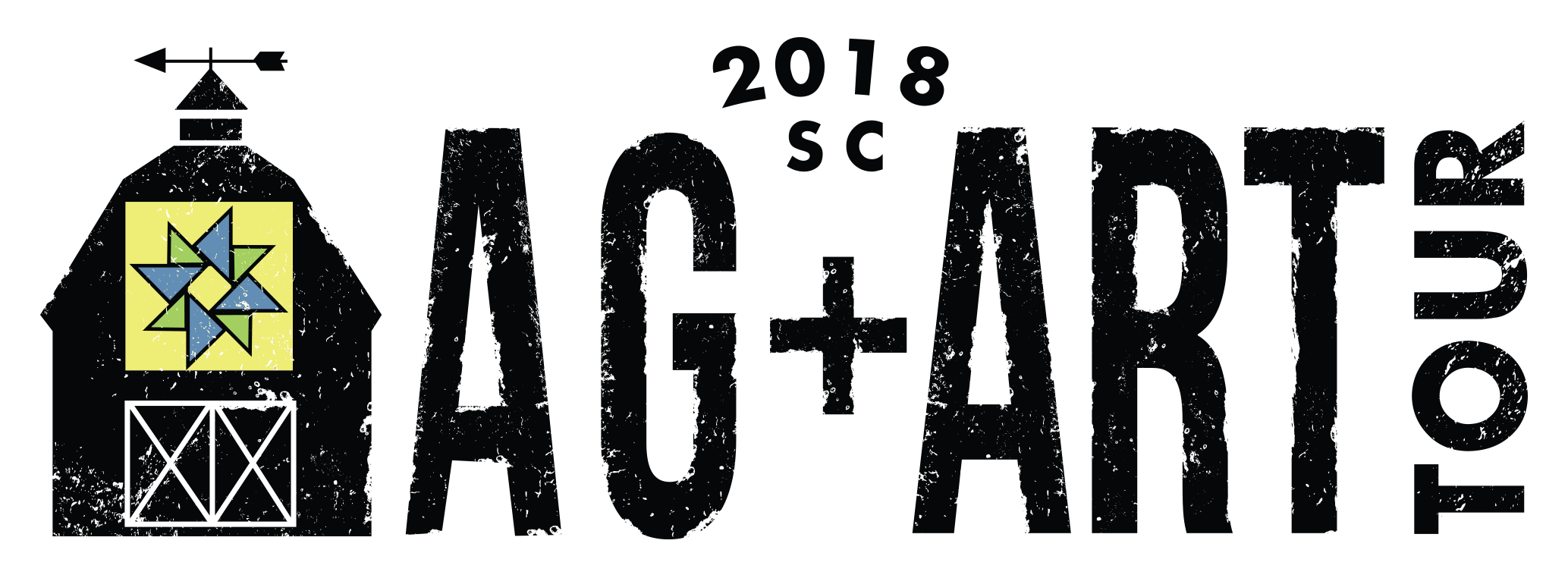 Contact:	Sonja Burris		sburris@visityorkcounty.comMelanie Cooper		mcooper@yorkcountyarts.orgMay 31, 2018FOR IMMEDIATE RELEASE2018 Ag + Art Tour of York CountyA Part of the South Carolina Ag + Art TourYORK COUNTY, SC – The South Carolina Ag + Art Tour is the nation’s largest free, self- guided tour of farms featuring local artisans and farmer’s markets. Set to take place at local farms and farm stands in 12 counties across South Carolina – Chester, Chesterfield, Darlington, Fairfield, Florence, Horry, Kershaw, Lancaster, Newberry, Spartanburg, Union and York Counties, visitors have the chance to see first-hand where their food comes from, watch artists in action, purchase homemade and homegrown goods, and learn more about rural life. Different counties are participating each weekend, giving visitors the opportunity to explore more farms and farm stands across the state.The first Ag + Art Tour started in 2012 in York County to bring together agriculture and art. York County hosted close to 3,000 visitors during the inaugural year. The Tour expanded to include 1 - 3 more counties each year since its inception. In 2018, Spartanburg County joins the tour to bring the total number of participating counties to twelve. Overall, the Ag + Art Tour has welcomed more than 30,000 visitors since launching in 2012. | www.agandarttour.comThe Ag + Art Tour of York County is set to take place June 9 - 10, 2018. Visitors will be able to stop by farms and farm stands on Saturday from 9:00 AM - 5:00 PM, and on Sunday from 1:00 - 5:00 PM.Ag + Art Tour of York County Kickoff EventEach county participating in the South Carolina Ag + Art Tour hosts kickoff events in advance of their Tour weekends. The Ag + Art Tour of York County kicks off with a Farm to Fork Dinner on Friday, June 1 at Black’s Peaches, 1800 Black Highway, York, SC, from 6:30 - 8:30 PM. Dan “The Pig Man” Huntley, will be preparing a delicious family-style dinner using the freshest ingredients sourced from regional farms, including Tatonka Bison Farm located in York County, South Carolina. Many participating artists and farmers will be in attendance, and music will be performed by jazz guitarist, Ken Blinko. Tickets must be purchased in advance - $65 per person. Seating is limited to 100. Tickets may be purchased online at: yorkcountyarts.org.Ag + Art Tour of York County | agandarttour.com/yorkTake a trip along York County’s country roads to visit 22 farms and farm stands during the 2018 Ag + Art Tour. This year, more than 60+ artisans are participating! The artisans include bakers, painters, potters, quilters, fiber and fabric artists, musicians, storytellers, and more.Farms and Farm Stands Anne Springs Close Greenway, 250 Dairy Barn Lane, Fort Mill, SC 29715	Artisans | Mezcla - painter		  | Old South Creations – metalworkingBaker Farm, 2494 Greenwood Road, Rock Hill, SC 29730	Artisans | Bones Tie Dye - folk artist and musician		  | Lou Moon Candle Company – hand-poured candles		  | Machen Designs – handmade jewelryBlack’s Peaches, 1800 Black Highway, York, SC 29745Artisans | Bearded Lady Designs – handmade jewelry	  | PJ Brunson – folk music – Sunday, 2 - 4 PM	  | Rock n’ Art Graphics - painter*Bush-n-Vine, 1650 Filbert Highway, York, SC 29745*only open Saturday, June 10, 9:00 AM – 5:00 PMArtisans | Flower Floozy Designs - mosiacs	  | SMW Artwork - painter*Curtin Farms, 407 N. Paraham Road, Clover, SC 29710*only open Saturday, June 10, 9:00 AM – 5:00 PM	Artisans | The Barefoot Weaver – weaver		  | Bob Haltom – baked goods and food		  | L.B. Smith Photography - wooden coasters, pendants, wine glass      charms, stationery items, limited-edition prints featuring local      photographs		  | Red Hill Forge - decorative iron works	  | Vanessa’s Divine Creations – homemade jams, jellies, sweet and      savory preserves		  | Window Blessings | personalized and distressed vintage windows*Ferebee Farm, 455 Neely Store Road, Rock Hill, SC 29730*only open Saturday, June 10, 9:00 AM – 5:00 PM	Artisans | Lemmonds Homestead – farmhouse style signs and home decor		  | Tillman Music – musical performances and instrument instruction*Forlines Farms on Ferndale, 250 Ferndale Road, McConnells, SC 29726*only open Saturday, June 10, 9:00 AM – 5:00 PM	Artisans | Brad’s Custom Designs – new age custom artwork		  | Lathe Works – handmade pens, bowls, and accessoriesHistoric Brattonsville, 1444 Brattonsville Road, McConnells, SC 29726Artisans | Julpak – handcrafted pouches	  | Morack Studios – handmade booksJ & J Family Farm, 1077 Wayfield Road, Clover, SC 29710Artisans | Nana Z’s Quilting Zone – quilts and embroidered homemade crafts  | Piedmont Music Therapy, LLC – interactive musician	  | Sally’s Sandcastings – plaster sandcastings	  | †Vanessa’s Divine Creations – homemade jams, jellies, sweet and      savory preserves†Sunday onlyKetchen Place Farm, 3218 Cedarvale Road, Rock Hill, SC 29732*only open Saturday, June 10, 9:00 AM – 5:00 PMArtisan | M.C. Churchilll-Nash – painterKing’s Landing Farm, 4237 Saluda Road, Rock Hill, SC 29730*only open Saturday, June 10, 9:00 AM – 5:00 PMArtisans | AbsoDamnLutely BBQ Sauce  | Blue Lagoon - baked goods & smoked meat  | Cammie's Creations - handmade jewelry  | Graceful Clay - pottery  | Jo Geater Design - custom pet portraits and hand painted art.   | KC's Dragon Maille | steampunk and chain maille jewelry  | Anna Keener - agricultural art and potted flower arrangements   | Mojo's Hodgepodge - upcycled wind chimes, wood crafts, lamps and      industrial crafts  | Olson's Hollow - custom hair bows and accessories, hand-built pottery,      sewn items, photography cards of the area, glass works, doll items, and      other unique homemade crafted items  | Reclaim to Fame - painted and restored vintage furniture, painted      reclaimed rustic wood boxes and signs, old windows, and mason jars  | Recycling Rust - indoor/outdoor rustic art  | Sam's Creations - paintings on wood  | Simply Natural Soaps & Sundries - handcrafted cold process soaps,      lotions, herbal salves, lip balm, bath bombs, bug spray, sugar scrubs  | Amber Stegall - spray paint artMelton Farm | 4120 Bookout Road, Rock Hill, SC 29730Artisans | Yarned and Dangerous – crocheted jewelry, accessories, home decor  | †Jibber Jabber Designs – hand sewn accessories, home décor, and stuffed animals†Sunday onlyMyersart and Farm, 1281 Legion Road, Hickory Grove, SC 29717Artisans | Bette Christensen – handmade bags and accessories  | Sally’s Handwovens – weaverThe Peach Tree Orchard, 2077 Filbert Highway, York, SC 29745	Artisan | Quitsbybabs - quilterPenny Family Farm, 4655 Cureton Ferry Road, Catawba, SC 29704	Artisans | The Blended Bakery – mobile bakery and food cart		  | Studio 6 - potteryRock Hill Educational Community Garden, 954 Constitution Boulevard, Rock Hill, SC 29730	Artisans | Sutrina Benge – handmade soaps, lotions, and candlesRock Ridge Farm, 542 Ridge Road, Clover, SC 29710Artisans | handcrafted herbal medicinals, salves, lotions, and oils  | †weaving and spinning	  | †wood carving  | Hardin Hill BBQ	  | beekeeper	  | blacksmith	  | *Mark Willingham – dulcimer making	  | *leather crafter*Saturday only†Sunday onlyRoger Ridge Ranch | 4700 Canaan Church Road, Smyrna, SC 29743Artisans | Raw Essence Natural Soaps & Bath Company – handmade soaps,      lotions, and candles	  | Shirley White – handmade children’s clothesSanders Peaches, Highway 321, Filbert, York, SC 29745Artisan | Dori Sanders – author, storytellerSharon Hill Farm | 1393 Hwy 97, York, SC 29742	Artisans | Mezcla – painter		  | †Amanda Raetz – painter†Sunday onlyTega Hills Farm | 1780 Zoar Road, Fort Mill, SC 29708	Artisans | Carmichael Corner Creations – handmade soaps, lotions, and candles		  | Mezcla - painterWindy Hill Orchard, 1860 Black Highway, York, SC 29745*only open Saturday, June 10, 9:00 AM – 5:00 PMArtisans | Amanda Raetz – watercolor and charcoal portraits	  | SobeSata Co. – handmade purses and accessoriesAncillary Sites Cat’s Paw Winery, 1567 Fayrene Road, Rock Hill, SC 29732	Saturday, June 9 | 12 PM – 5 PMDowntown Artistry, 201 East Main Street, Rock Hill, SC 29730	Saturday, June 9 | 10 AM – 5 PM; Sunday, June 10 | 1 – 5 PMGallery 120, 120 Bethel Street, Clover, SC 29745	Saturday, June 9 | 9 AM – 5 PM; Sunday, June 10 | 1 – 5 PMLegal Remedy Brewing, 129 Oakland Avenue, Rock Hill, SC 29730	Saturday, June 9 | 9 AM – 5 PM; Sunday, June 10 | 11:30 AM – 5 PM Museum of Western York County, 1716 Woodlawn St., Sharon, SC 29742	Saturday, June 9 | 10 AM – 5 PM; Sunday, June 10 | 1 – 5 PMPuckerButt Pepper Company, 235 Main Street, Fort Mill, SC 29715	Saturday, June 9 | 10 AM – 5 PM; Sunday, June 10 | 1 – 5 PMBe sure to pack an empty cooler to fill with fresh, locally grown produce! Artists will be creating and selling their work, and musicians will be performing at various stops. Many farms will host family-friendly activities including hayrides, farm tours, and opportunities to check out barnyard animals. YORK COUNTY HERITAGE QUILT TRAILTwo new barn quilt blocks have been created for the 2018 Tour – one featuring the Bear Claw pattern, and the other bearing a Sunflower pattern! The 4’ x 4’ quilt patterns were designed and built by members of the Oconee Conservatory of Fine Arts in Walhalla, South Carolina. With the addition of these new blocks, there are now 13 barn quilt blocks on display at farms that participate in the Ag + Art Tour of York County. The York County Heritage Quilt Trail is a part of the South Carolina Quilt Trails. The new blocks were provided by the Arts Council of York County, funded by a grant from York Electric Co-Op. More information may be found at http://www.yorkcountyarts.org/ag--art.VOLUNTEERS NEEDED
The 2018 Ag + Art Tour of York County needs your help! Volunteers are needed to work the information/welcome tables at participating farms. Each shift is 4 hours long – from 9 AM – 1 PM on Saturday, and from 1 PM – 5 PM on both Saturday and Sunday. Those interested in volunteering may contact Sonja Burris at the Rock Hill/York County Convention and Visitor Bureau at sburris@visityorkcounty.comThe South Carolina Ag + Art Tour is coordinated by Clemson University Cooperative Extension Service and the Olde English District Tourism Commission. Partner organizations include economic development, commerce, farm and artisan organizations, education and extension office, Visit York County, SC, the Arts Council of York County and community volunteers. The Ag + Art Tour of York County is sponsored by AgSouth Farm Credit, ACA, York County Electric Co-op, and the York County Farm Bureau. Support for this project is provided by the York County Hospitality & Accommodations Tax, and by the Arts Council of York County’s Small Grants Program, the John and Susan Bennett Memorial Arts Fund of the Coastal Community Foundation of SC, and the SC Arts Commission, which received funding from the National Endowment for the Arts. For visitor information, including lodging, contact the York County Visitor Center at 888-702-1320.###
If you have received this message in error or you wish to be removed from this media list, please send a message to arts@yorkcountyarts.org.